Тема 2. «Размещение и быт военнослужащих».Учебные вопросы:Порядок размещения и организация быта военнослужащих.Содержание помещений и территории.Порядок размещения и организация быта военнослужащих.Порядок размещения и организация быта военнослужащих определены Уставом внутренней службы Вооруженных Сил Российской Федерации.Рассмотрим, какие помещения должны быть в соответствии с этим Уставом в каждом подразделении (в роте).Спальное помещение (жилые комнаты).Размещение военнослужащих в нем должно быть произведено из расчета не менее 12 м3 воздуха на одного человека.Кровати располагают в последовательности, соответствующей штатно-должностному списку роты, в один или в два яруса. Около них должно оставаться место для прикроватных тумбочек. Между рядами кроватей предусмотрено место для построения личного состава.В прикроватной тумбочке военнослужащему разрешено хранить туалетные и бритвенные принадлежности, носовые платки, подворотнички, принадлежности для чистки одежды и обуви, другие мелкие предметы личного пользования, а также книги, уставы, фотоальбомы, тетради и другие письменные принадлежности.Постели военнослужащих должны быть однообразно заправлены. Военнослужащим запрещено садиться и ложиться на них в обмундировании (за исключением дежурного по роте при отдыхе) и в обуви.Перед сном военнослужащие аккуратно и однообразно укладывают повседневное обмундирование на табурете, который должен стоять в ногах у кровати.Комната информирования и досуга (психологической разгрузки)Канцелярия ротыКомната для хранения оружияСтрелковое оружие и боеприпасы в подразделениях хранят в отдельной комнате с металлическими решетками на окнах, находящейся под постоянной охраной лиц суточного наряда.Комната (место) для чистки оружияКомната (место) для спортивных занятийКомната (место) для спортивных занятий, оборудованная спортивными тренажерами, гимнастическими снарядами, гирями, гантелями и другим спортивным инвентарем.Комната бытового обслуживанияВ ней должны быть столы для утюжки обмундирования; плакаты с правилами его ношения; зеркала; стулья или табуреты; необходимое количество утюгов; инвентарь и инструмент для ремонта обмундирования, обуви и стрижки.Кладовая для хранения имущества роты и личных вещей военнослужащихОна предназначена для хранения стальных шлемов, средств индивидуальной защиты (кроме противогазов), парадного обмундирования, спортивной формы и личных вещей военнослужащих.Комната (место) для курения и чистки обувиОна должна быть оборудована вытяжной вентиляцией и укомплектована средствами пожаротушения.Сушилка для обмундированияКомната для умыванияВ ней должно быть по одному умывальнику на 5—7 человек, ножная ванна с проточной водой на 30—35 человек, а также мойка на этажную казарменную секцию для стирки обмундирования военнослужащих.ДушеваяОна должна быть оборудована из расчета один кран на 15—20 человек.ТуалетНа каждые 10—12 человек в нем должно приходиться по одной закрывающейся кабине с унитазом (очком) и одному писсуару.При оборудовании помещений жилыми ячейками с блоком бытовых помещений: душевая, умывальник и туалет на 3—4 человека.Для проведения занятий в полку оборудуют необходимые классы.В каждой воинской части должна быть комната боевой славы или истории части и Книга почета воинской части.Содержание помещений и территории.Все здания и помещения, а также территория полка должны всегда содержаться в чистоте и порядке.В спальных и других помещениях для личного состава на видном месте должны быть вывешены распорядок дня, расписание занятий, листы нарядов, схема размещения личного состава, опись имущества и необходимые инструкции.Стекла в окнах нижних этажей, выходящих на городские улицы, должны быть матовыми или покрашенными белой краской.Во всех жилых помещениях, имеющих водопровод, для питья воды оборудуют фонтанчики. Там, где нет водопровода, устанавливают закрытые на замок бачки с питьевой водой, которые также оборудуют водоразборными краниками.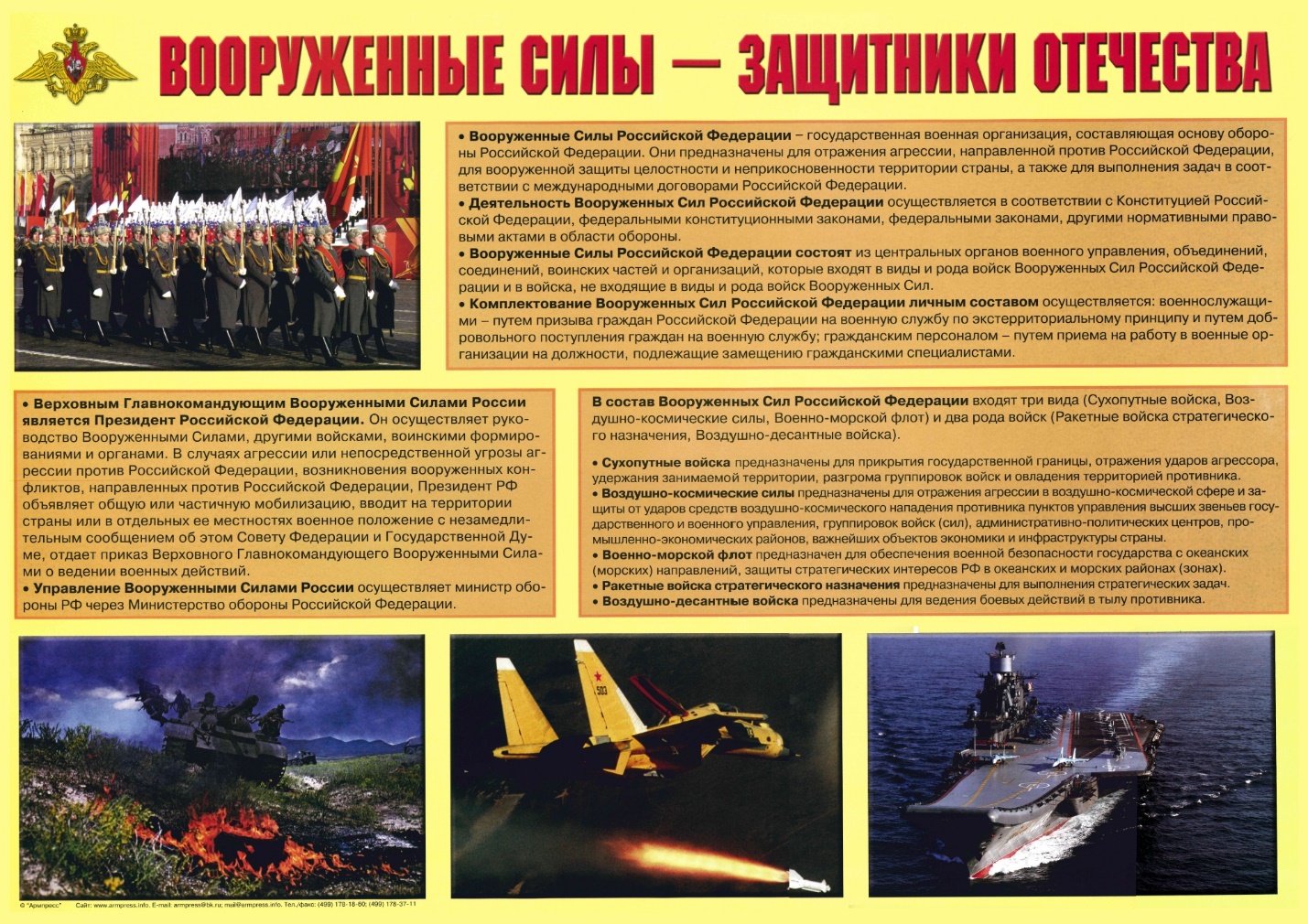 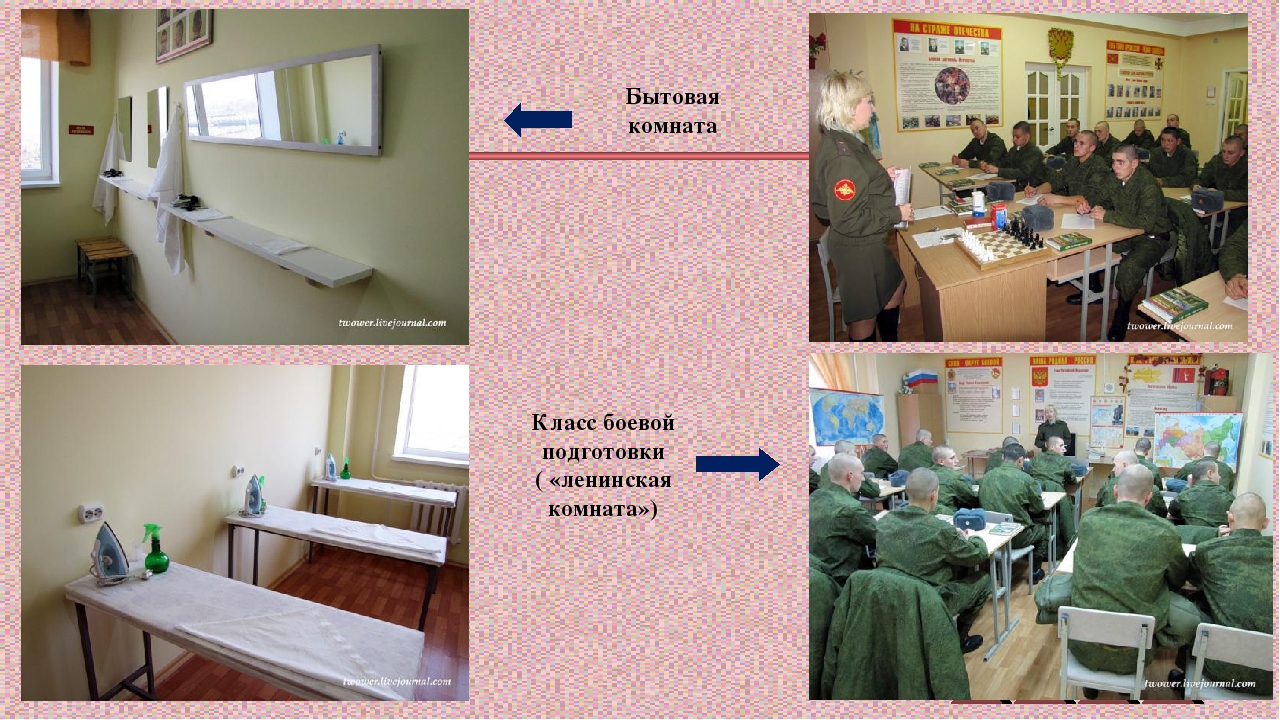 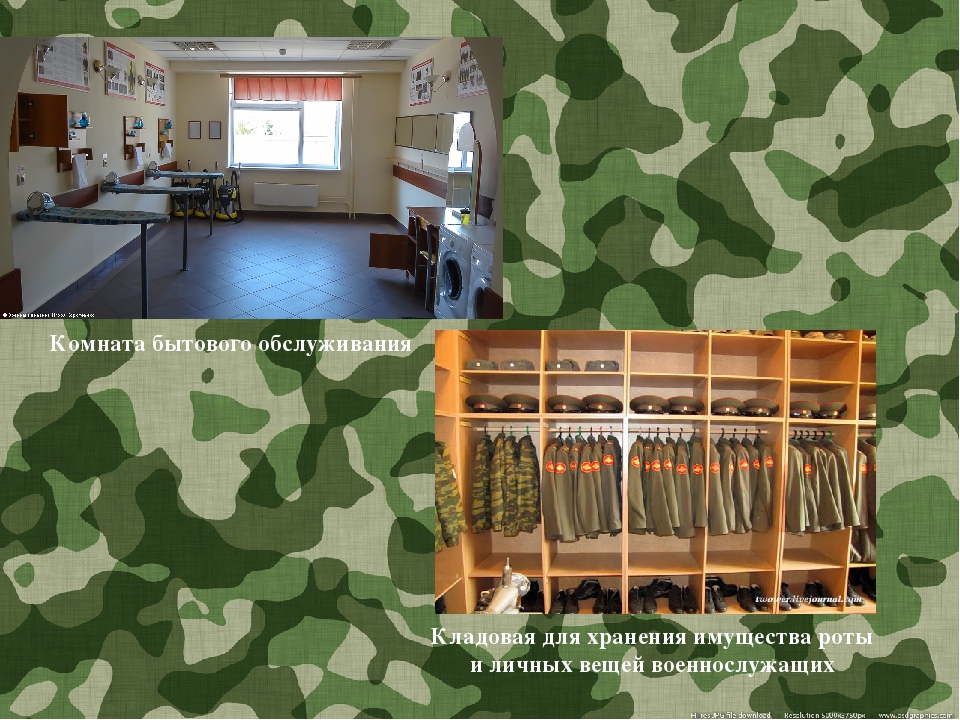 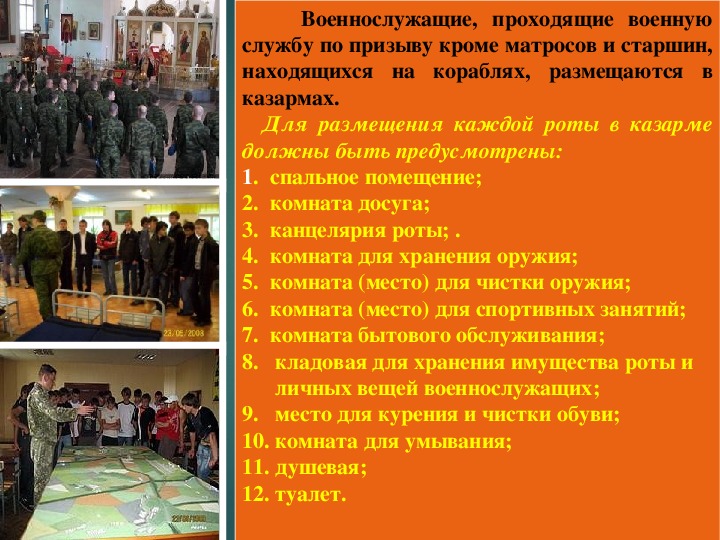 